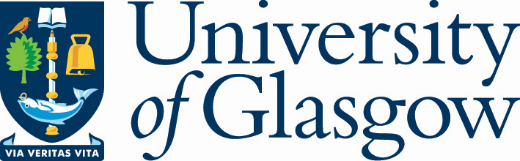 Clinical Neuropsychology PracticeCandidate Enrolment FormCandidate’s detailsTitle:Forename:Surname:Address:Email:Tel:BPS Membership Number:HCPC Registration Number: Details of employer and post/responsibilities:Proposed Co-ordinating Supervisor detailsTitle:Forename:Surname:Address:Email:Tel:BPS Membership Number:HCPC Registration Number: Details of employer and post/responsibilities:Cont..Candidate’s DeclarationI wish to be enrolled on the University of Glasgow MSc in Clinical neuropsychology Knowledge & practice / Pg Cert Certificate in Clinical Neuropsychology Practice (delete as appropriate) and confirm that I have read the current Course Handbook.  I certify that I have the Graduate Basis for Chartered Membership with the British Psychological Society and am currently registered with the Health and Care Professions Council as a Practitioner Psychologist (Clinical/Educational delete as appropriate) and that the facts stated on this form are correct:Signature of Candidate:					Date:Agreement of Co-ordinating SupervisorI confirm that I have reviewed this application and discussed it with the above-named applicant.  I confirm my agreement to act as Co-ordinating Supervisor for this applicant.  I am a full member of the Division of Neuropsychology and am named on the BPS Specialist Register of Clinical Neuropsychologists.  I am entered on the Register of Applied Psychology Practice Supervisors or I am willing to undertake training to meet this requirement (delete as appropriate).  Signature of co-ordinating supervisor:					Date:Is the proposed Co-ordinating supervisor a Full Member of the Division of Neuropsychology and entered on the Specialist Register of Clinical Neuropsychologists?Yes/NoIs the proposed Co-ordinating supervisor on the BPS Register of Applied Psychology Practice Supervisors?  Note: if the co-ordinating supervisor is not on the BPS RAAPS, they should confirm that they willing to undertake training to meet this requirement. Yes/NoWill you be applying to backdate some of your clinical experience?Yes/No